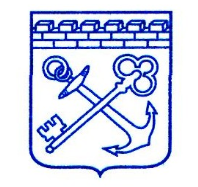 АДМИНИСТРАЦИЯ ЛЕНИНГРАДСКОЙ ОБЛАСТИКОМИТЕТ ПО СТРОИТЕЛЬСТВУП Р И К А Зот  «___»__________  2021 года                                                              № ____О внесении изменений в приказ комитета по строительству Ленинградской области  от 29.05.2017 № 10 «Об утверждении порядка взаимодействия комитета по строительству Ленинградской области с органом местного самоуправления по вопросу подготовки комитетом по строительству Ленинградской области заключения о результатах определения соответствия проекта критериям, установленным подпунктом 4 пункта 1 статьи 3 областного закона Ленинградской области от 11.02.2016 № 01-оз «О критериях, которым должны соответствовать объекты социально-культурного и коммунально-бытового назначения, масштабные инвестиционные проекты, для размещения (реализации) которых земельные участки предоставляются в аренду без проведения торгов»В целях приведения нормативных правовых актов комитета по строительству Ленинградской области в соответствие с действующим законодательством, приказываю:1. Внести в приказ комитета по строительству Ленинградской области от
29.05.2017 № 10 «Об утверждении порядка взаимодействия комитета по строительству Ленинградской области с органом местного самоуправления по вопросу подготовки комитетом по строительству Ленинградской области заключения о результатах определения соответствия проекта критериям, установленным подпунктом 4 пункта 1 статьи 3 областного закона Ленинградской области от 11.02.2016 № 01-оз «О критериях, которым должны соответствовать объекты социально-культурного и коммунально-бытового назначения, масштабные инвестиционные проекты, для размещения (реализации) которых земельные участки предоставляются в аренду без проведения торгов» изменения, заменив в наименовании приказа и далее по тексту приказа слова «подпунктом 4 пункта 1» словами «пунктом 4 части 1».2. Внести в Порядок взаимодействия комитета по строительству Ленинградской области с органом местного самоуправления по вопросу подготовки комитетом по строительству Ленинградской области заключения о результатах определения соответствия проекта критериям, установленным подпунктом 4 пункта 1 статьи 3 областного закона Ленинградской области от 11.02.2016 № 01-оз 
«О критериях, которым должны соответствовать объекты социально-культурного и коммунально-бытового назначения, масштабные инвестиционные проекты, для размещения (реализации) которых земельные участки предоставляются в аренду без проведения торгов», утвержденный приказом комитета по строительству Ленинградской области от 29.05.2017 №10, изменения, заменив в наименовании порядка и далее по тексту порядка и его приложениях слова «подпунктом 4 пункта 1» словами «пунктом 4 части 1» в соответствующем падеже.3. Контроль за исполнением настоящего приказа возложить на заместителя председателя комитета по строительству Ленинградской области.Первый заместитель председателя комитета по строительству Ленинградской области								    С.Шалыгин